FACOLTÀ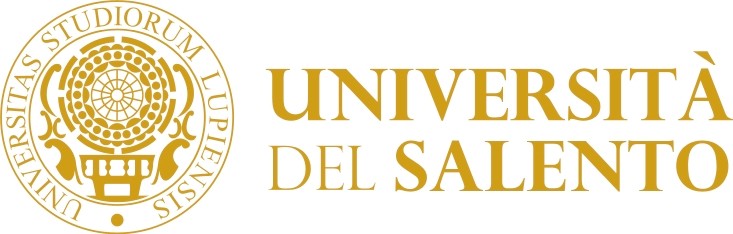 DI LETTERE, FILOSOFIA, LINGUE E BENI CULTURALIDIPARTIMENTODI BENI CULTURALICorso di insegnamento Storia dell’Arte ModernaCorso di Laurea Triennale in Beni CulturaliA.A. 2017-2018Docente titolare: Prof.ssa Letizia GaetaSemestre II Crediti 9Presentazione e obiettivi del corsoIl corso intende tracciare i principali lineamenti della storia dell’arte moderna dal ‘400 al primissimo Ottocento, affrontando problematiche di periodizzazione e geografia artistica, finalizzate ad offrire una specifica preparazione in ambito storico-artistico. Particolare attenzione sarà dedicata a problemi di metodo sia per ampliare le nozioni del manuale di riferimento, sia per acquisire una buona capacità  di  applicare strumenti di analisi (moduli 1 e 2; totale 60 ore  di  lezioni frontali).È previsto inoltre un approfondimento su temi strettamente legati all’ambito meridionale.L’insegnamento si propone i seguenti obiettivi:portare gli studenti all’acquisizione di una conoscenza di base dello sviluppo dell’arte moderna e alla piena comprensione dei problemi di periodizzazione e di rilevanti questioni storiografiche;acquisire una piena consapevolezza dei problemi di definizione degli ambiti culturali della produzione artistica  moderna;acquisire una conoscenza diretta delle opere attraverso il linguaggio specifico e le tecniche di esecuzione;saper contestualizzare le opere (note e meno note) all’interno di un preciso ambito culturale e temporale;individuare le tecniche impiegate;affinare gli strumenti metodologici per l’interpretazione di singolari opere come i sepolcri rinascimentali._________________________________________________________Bibliografia: MODULI 1 E 2Frequentanti:MANUALI: P. L. DE VECCHI – E. CERCHIARI, Arte nel tempo. Dal gotico internazionale alla Maniera Moderna, vol. 2 (tomo 1 e 2); e il volume 2.2 Arte nel tempo. Dalla crisi della Maniera al rococò Milano: Bompiani, 1992 (o successive ristampe). GLI STUDENTI INOLTRE DAL vol 3 recupereranno il seguente argomento: Il Neoclassicismo e Canova. Per gli studenti che seguono il corso, il docente elencherà in dettaglio gli argomenti da studiare. I NON FREQUENTANTI studieranno tutti gli argomenti di pittura e scultura (escludendo l’architettura), gli artisti e le opere, dal Gotico internazionale a Canova.N. B. – Lo studio del manuale è OBBLIGATORIO. L’uso di manuali diversi da quello indicato in bibliografia va preventivamente concordato con la docente.Bibliografia: MODULO 3Questo modulo si propone un approfondimento metodologico su argomenti di scultura. L. Gaeta, Tra forma e contenuto. Un’idea per il sepolcro del giovane Bonifacio a Napoli, in «BSAA arte», 82, Universidad de Valladolid, 2016, pp. 9-24 (di questo saggio la docente fornirà il pdf)L. Gaeta, “I sottosquadri ombrosi” della Deposizione Teodori nel Duomo di Napoli, in Per le Arti e per la Storia, omaggio a  Tonino Cassiano, Galatina 2017, pp. 74-79 (di questo saggio la docente fornirà il pdf).L. Gaeta, a cura di, Napoli e la Spagna nel Cinquecento. Le opere, gli artisti, la storiografia, Galatina giugno 2017 (i saggi da studiare saranno indicati durante lo svolgimento delle lezioni).Ulteriori puntualizzazioni bibliografiche saranno fornite nel corso delle  lezioni. AVVERTENZA: gli studenti non frequentanti studieranno oltre ai testi indicati ad integrazione anche il seguente: L. Migliaccio, Consecratio pagana ed iconografia cristiana nella cappella Caracciolo di Vico a Napoli un manifesto dell’umanesimo napoletano e gli esordi di Bartolomè Ordonez e Diego de Siloe, in «Ricerche di storia dell’arte», 53, 1994, pp. 22-34_________________________________________________________Conoscenze e abilità da acquisireIl corso si prefigge di far conseguire agli studenti gli strumenti per un’adeguata capacità di lettura, analisi e di ricostruzione filologica delle opere d’arte di età moderna. Lo studente dovrà dimostrare familiarità con opere, stili e iconografie; sarà chiamato a individuare rapporti e relazioni tra manufatti e/o artisti e a delineare, nei rispettivi periodi, ambiti e centri di riferimento. Al tal fine, è caldamente consigliata sia la frequenza del corso (ricordando peraltro che quest’ultima è obbligatoria), sia la partecipazione al viaggio di studio previsto per il modulo 3, parte integrante dell’esame.La non frequenza è ammessa solo ed esclusivamente per  giustificati motivi che l’interessato è tenuto a comunicare alla docente all’inizio del corso.PrerequisitiSono richieste buone conoscenze umanistiche di base; è necessaria  la  capacità  di  comprendere e utilizzare adeguatamente la terminologia  storico-artistica.Docenti coinvolti nel modulo didatticoProf.ssa Letizia Gaeta con il supporto dei cultori della materia: i dottori Massimiliano Cesari e Nicola Cleopazzo.Metodi didattici e modalità di esecuzione delle  lezioniIl corso si svolgerà con lezioni frontali durante le quali saranno proiettate immagini digitali, video e PowerPoint. È inoltre previsto un viaggio di studio a Napoli strettamente connesso alle tematiche dei 3 moduli.Materiale didatticoTutto il materiale bibliografico e didattico sopra indicato è reperibile nelle biblioteche universitarie, compresi i manuali consigliati. Gli studi non facilmente reperibili saranno forniti dal docente in PDF..Modalità di valutazione degli studentiFrequentanti:Attiva partecipazione alle lezioni e ai sopralluoghi  di  studio  (almeno  il 75% delle presenze): esame orale con prova di ‘riconoscimento’ delle opere.______________________________________________________Non frequentanti: esame: 100%.Modalità di prenotazione dell’esame e date degli  appelliGli	studenti	possono	prenotarsi	per	l’esame	finale	esclusivamenteutilizzando le modalità previste dal sistema VOL. Lecce, giugno 2017